D. Joaquín José de Aynat Bañón, Delegado Provincial de Almería del Colegio Oficial de Gestores Administrativos de Granada, Jaén y Almería.De conformidad con lo previsto en la cláusula séptima del Convenio de habilitación suscrito el 4 de noviembre de 2014 entre la Diputación de Almería esta Delegación, comunica las modificaciones (altas y bajas) del personal habilitado de esta delegación así como del autorizado para efectuar visados que se relaciona a continuación:En Almería, a       EL DELGADO PROVINCIAL DEL COLEGIOFdº. D. Joaquín José de Aynat BañónPersonal Autorizado para realizar VISADOSPersonal Autorizado para realizar VISADOSAltasAltasDNINombre y ApellidosBajasBajasDNINombre y ApellidosPersonal habilitado actuar como representante de la Delegación ProvincialPersonal habilitado actuar como representante de la Delegación ProvincialAltasAltasDNINombre y ApellidosBajasBajasDNINombre y ApellidosDe conformidad con la normativa de protección de datos personales, le informamos que los datos personales que se recogen en este formulario serán objeto de tratamiento en la actividad REGISTRO DE ENTRADA Y SALIDA DOCUMENTOS Y GESTIÓN DE EXPEDIENTES responsabilidad de DIPUTACIÓN DE ALMERÍA con la finalidad de GESTIONAR LA DOCUMENTACIÓN CON DATOS DE PERSONAS FÍSICAS Y REPRESENTANTES DE PERSONAS JURÍDICAS QUE TIENEN ENTRADA/SALIDA EN LA DIPUTACIÓN DE ALMERIA, PARA SU INTRODUCCIÓN EN EL EXPEDIENTES QUE CORRESPONDA O TRAMITACIÓN QUE PROCEDA., en base a la legitimación de OBLIGACION LEGAL. Mas informacion sobre Proteccion de Datos personales en el apartado de privacidad de www.dipalme.org o bien en la oficina de información o dependencia donde realice su gestión. Puede ejercitar los derechos de acceso, rectificación, supresión, oposición, limitación y portabilidad, siguiendo las indicaciones facilitadas, previa acreditación de su identidad. Con la firma de este formulario, confirmo que he leído y acepto el tratamiento de mis datos personales para la actividad REGISTRO DE ENTRADA Y SALIDA DOCUMENTOS Y GESTIÓN DE EXPEDIENTES.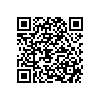 